Piet Mondrian - 1872 - 1944L’influence de Piet Mondrian se fait sentir depuis les années 1960 dans différents domaines de l’art, du design, de la mode. Piet Mondrian, de son vrai nom Pieter Mondriaan est un peintre néerlandais, né dans la deuxième partie du XIXème siècle et mort en 1944 à New-York. Il est aujourd’hui considéré comme un pilier de l’abstraction, aux côtés des russes Vasily Kandinski et Kasimir Malevitch.Il est majoritairement connu pour son œuvre Composition avec bleu, rouge, jaune et noir, contenant différents quadrilatères blancs, noirs, jaunes, bleus et rouges, séparés par des lignes noires. Dans cette œuvre, l’artiste fait appel uniquement aux couleurs primaires que sont le jaune, le bleu et le rouge, et aux “non-couleurs” : le blanc et le noir.Notions à exploiter en classe :Couleurs – primaires (bleu, rouge jaune) et neutres (noir, blanc)Ligne – droites, horizontales, verticales, épaisses, minces, noiresFormes – carrés, rectanglesNotions artistiques – abstraction, couleurs primaires, couleurs neutres, modernisme, compositionNotions mathématiques – formes (carré, rectangle), lignes parallèles, lignes perpendiculaires, aire (surface), périmètre (contour), angle droit (90 degrés)Notions géographiques – Pays-Bas, néerlandais, Hollande, New-YorkNotions chronologiques – 1872 à 1944Projets 1er cycle du primaireCollage : Prendre 1 carré de chaque couleur.  Couper chaque carré pour obtenir 2 formes de chaque couleur. Créer une composition équilibrée avec ces éléments.carrés de couleur rouge, jaune, bleue carton blanclanguettes noires – minces et largescolle en bâtonrègles, crayons, ciseaux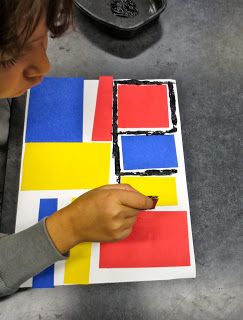 Peinture : Au crayon, créer le grillage qui servira de base pour l’œuvre. Choisir quels espaces seront peints et la couleur choisie (2 espaces par couleur). Ce projet sera plus salissant, prévoir du temps de séchage entre les couleursgouache bleue, rouge, jaunecarton blanclanguettes noires ou ruban d’électricien noirrègle, crayons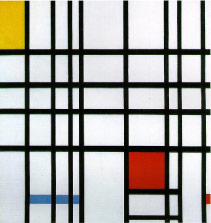 Coloriage : le plus facile à réaliser. Au crayon, créer le grillage qui servira de base pour l’œuvre. Choisir quels espaces seront coloriés et la couleur choisie (2 espaces par couleur).Carton blancCrayons, règles, équerres, gabarits de largeur (languettes de carton), effacesCrayons à colorier, crayons de cire, pastels gras, feutres (noir, jaune, bleu, rouge)2e cycle du primaire                                       Coloriage  à transposer sur une forme : même démarche que ci-dessus. Découper le résultat final en forme d’animal, de personnage, de forme (cœur)  et coller sur un carton noir.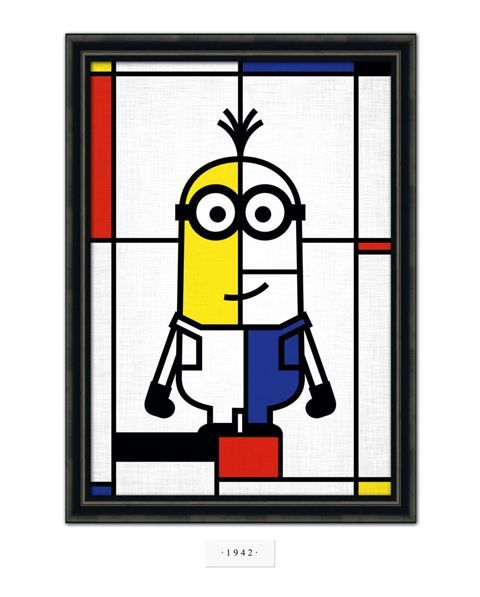 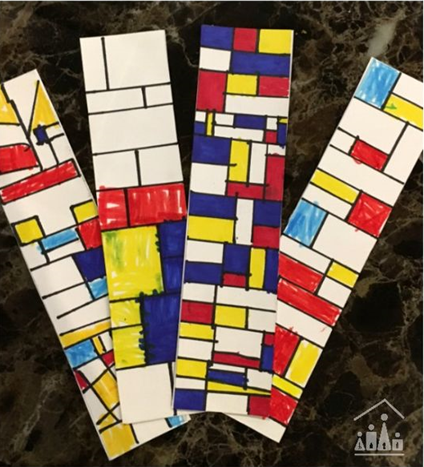 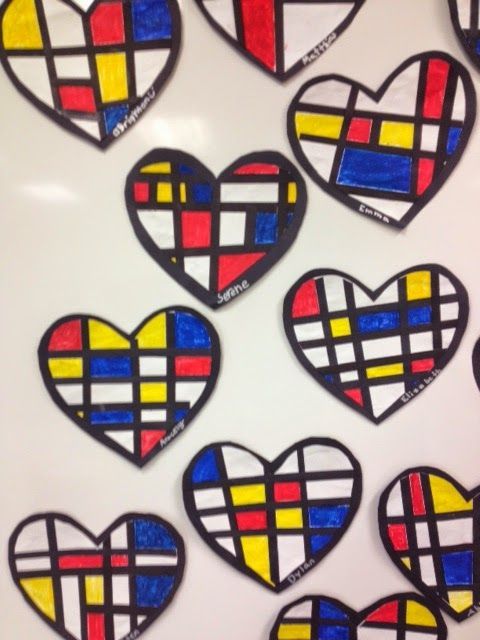 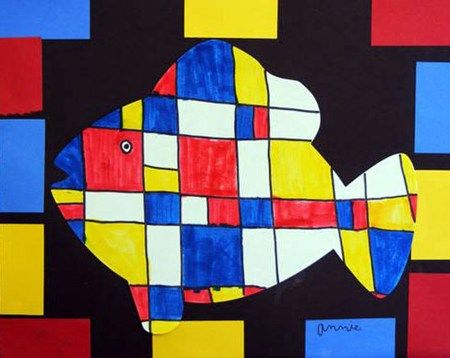 Projet intégrateur de mathématiques :	 mesurer le périmètre et l’aire des formesPapier quadrillé Matériel de dessin et coloriage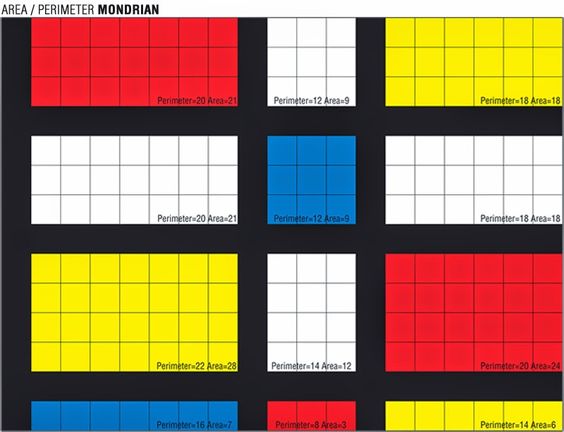 Bougeoir : demande précision dans le coloriage des lignes et de l’application du ruban collantPetit pot de verreSharpies noir, jaune, bleu, rougeRuban masque ou de peintre pour délimiter les zones à colorier et obtenir des lignes droites.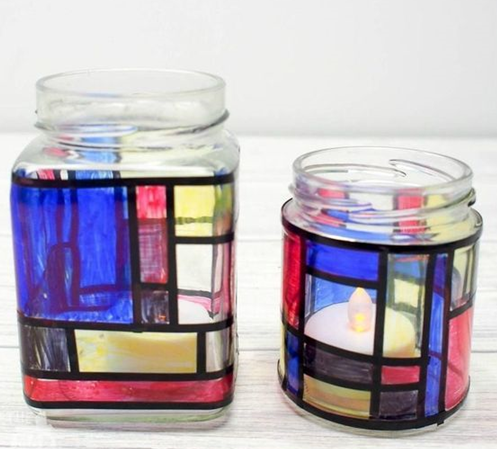 Création de design : Travailler sur une surface à 3 dimensions. Prendre un objet commun (efface, crayon, règle,  boite, etc.) et le transformer en objet ‘à la Mondrian’.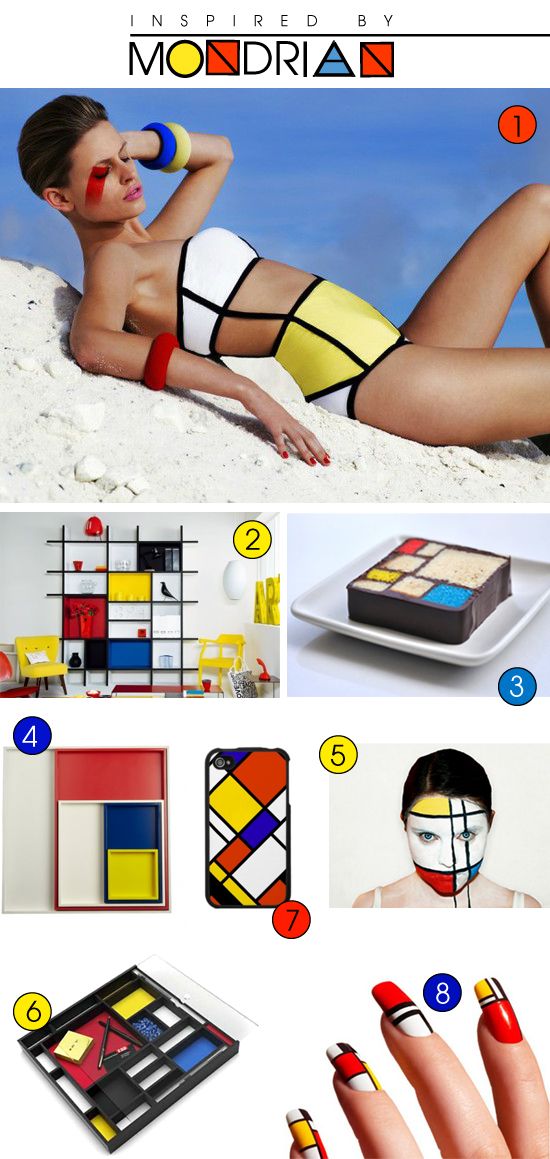 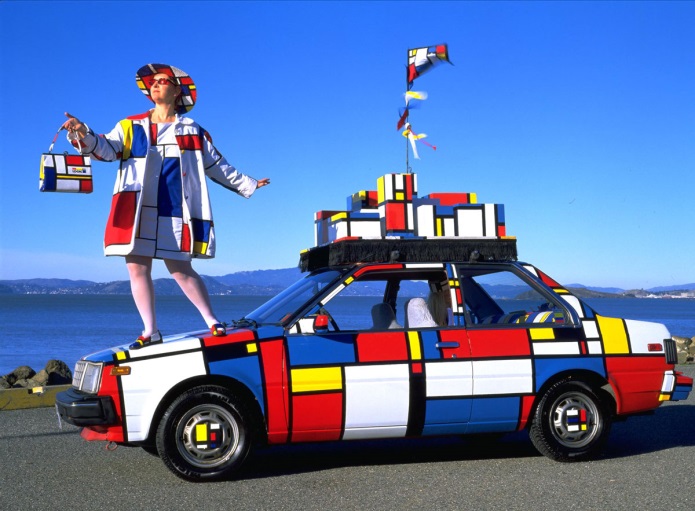 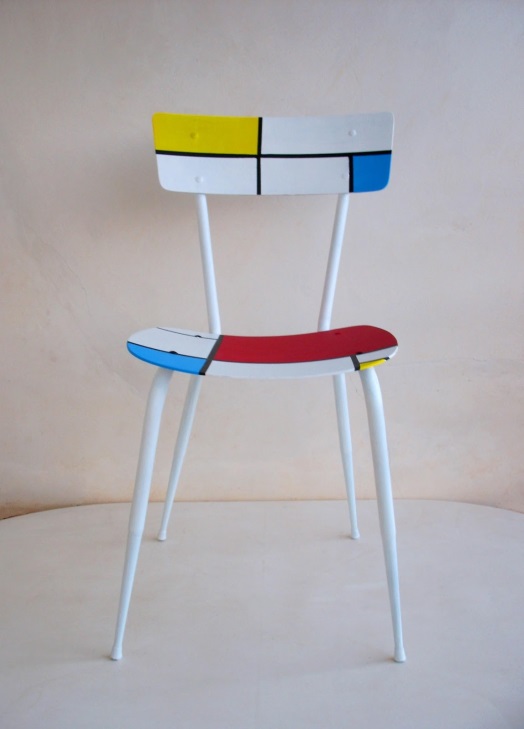 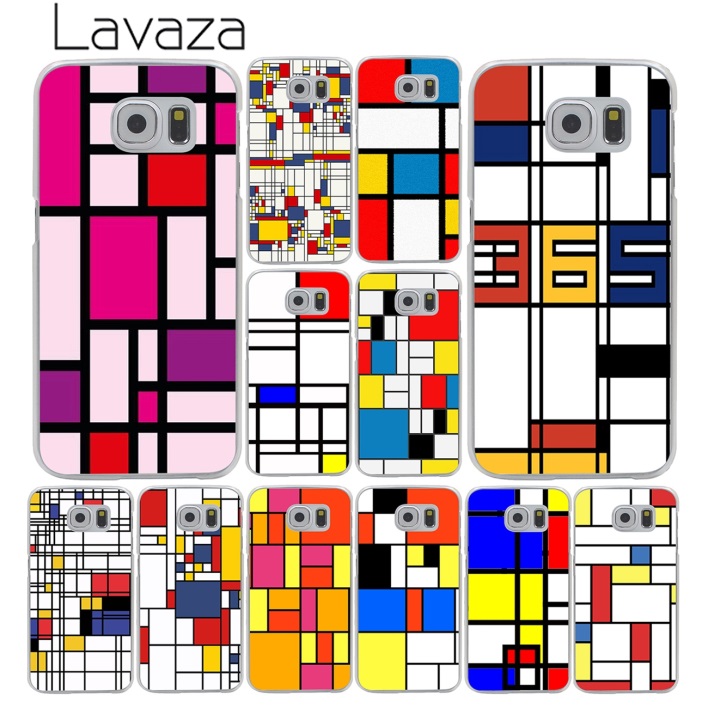 Cycles du secondaire :Portrait ou autoportrait à la Mondrian : Utiliser une photo personnelle ou tirée d’un magazine et la transposer sur une feuille. Lui donner une allure à la Mondrian, soit dans son tout ou en partie.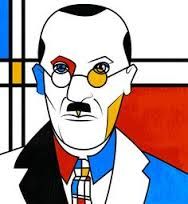 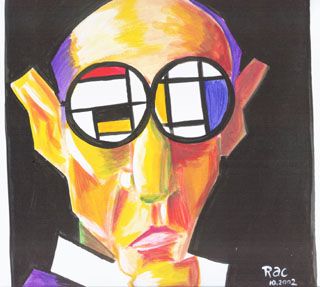 Mode – créer un vêtement, un accessoire à la Mondrian                             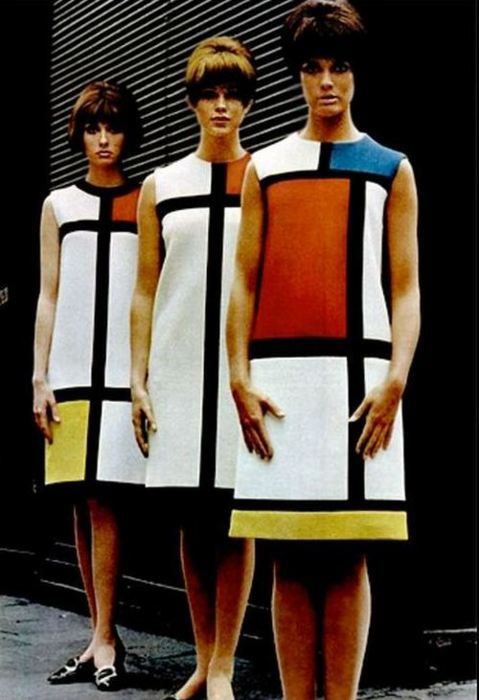 Design : Créer un emballage inspiré de Mondrian à partir d’un produit commercial déjà existant. Ex : boite de papiers-mouchoirs, bouteille de shampoing, sachets ou pochettes, etc. Repeindre la surface en blanc avec de l’acryliqueCréer le nouveau look de l’emballage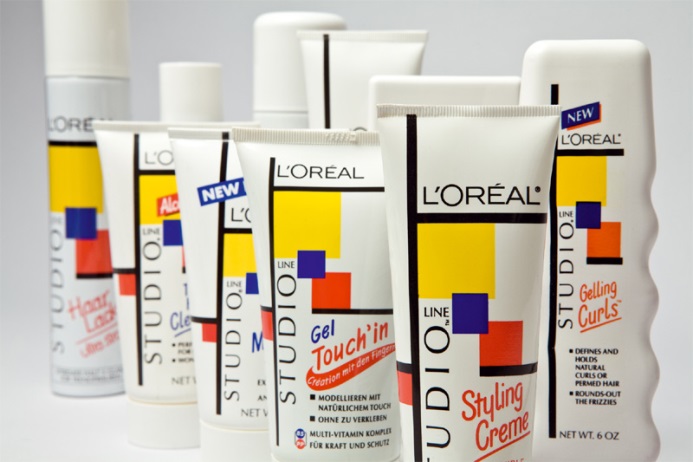 Musique, art et danse : en analysant l’œuvre ‘Broadway Boogie-Woogie’, discuter de l’influence de l’environnement sur l’inspiration artistique et de l’influence de diverses formes d’art entre elles.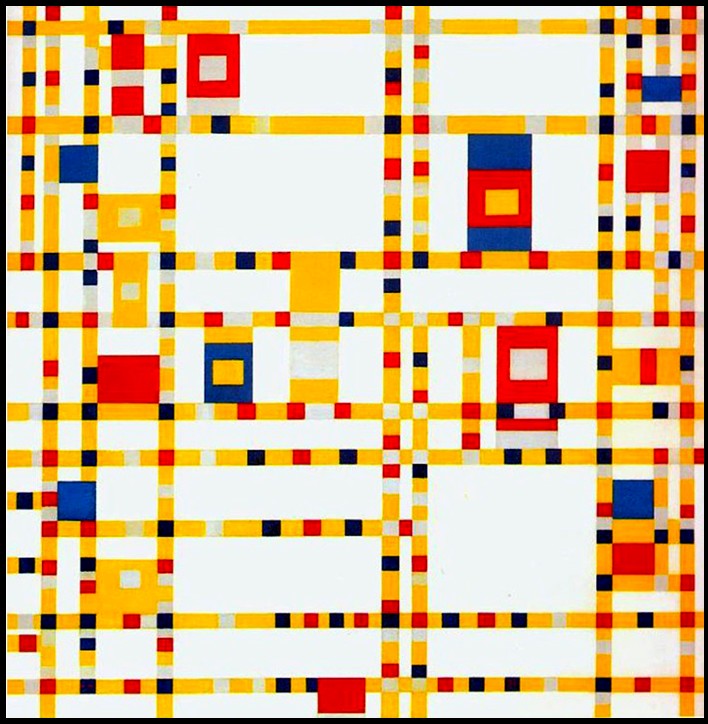 Biographie de Mondrian :https://fr.wikipedia.org/wiki/Piet_MondrianMathématiques : document sur les notions de droites, d’angleshttp://www.college-therouanne.net/vie_au_college/les_cours/math/cours6/avec_regle_equerre.pdfHistoire des arts – Broadway Boogie-Woogiehttp://collegedesflandres.etab.ac-lille.fr/HIDA/3HDA-APla-MONDRIAN.pdfBoogie-woogie – danse et musique :https://www.youtube.com/watch?v=WOjrOKshfLg